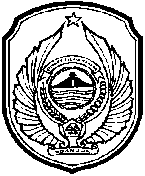 PENGUMUMAN SELEKSI PENGADAAN APARATUR SIPIL NEGARA (ASN) KABUPATEN NGANJUKNoNama InformasiFile PDF1Hasil Seleksi Administrasi Pengadaan Pegawai Pemerintah dengan Perjanjian Kerja (PPPK) Pemerintah Kabupaten NganjukFormasi Tahun 2023Lihat / Unduh2Hasil Sanggah Pelamar Seleksi Administrasi Pengadaan Pegawai Pemerintah dengan Perjanjian Kerja (PPPK) Pemerintah Kabupaten Nganjuk Formasi Tahun 2023Lihat / UnduhNoNama InformasiFile PDF1Penerimaan Pegawai Pemerintah Dengan Perjanjian Kerja (PPPK) Tenaga Guru Di Lingkungan Pemkab Nganjuk Tahun Anggaran 2022Lihat / Unduh2Pengumuman Hasil Sanggahan Pelamar dan Proses Pengusulan Pemberkasan Penetapan Nomor Induk PPPK Jabatan Fungsional Guru Kabupaten Nganjuk 2022Lampiran Hasil DetailLampiran Hasil RingkasSurat Pernyataan 5 PoinSurat Pengunduran DiriLihat / UnduhLihat / UnduhLihat / UnduhLihat / UnduhLihat / Unduh3Hasil Seleksi Administrasi Calon Pegawai Pemerintah Dengan Perjanjian Kerja (CPPPK) Kementerian Agama Republik Indonesia Tahun Anggaran 2022Lihat / UnduhNoNama InformasiFile PDF1Jadwal Seleksi Pengadaan Aparatur Sipil Negara (ASN) Tahun 2021Lihat / Unduh2Pengumuman Seleksi Pengadaan CPNS Formasi Tahun 2021Lihat / UnduhNoNama InformasiFile PDF3Pengumuman Seleksi Pengadaan PPPK Nonguru/Kesehatan Formasi Tahun 2021Lihat / Unduh4Pengumuman Seleksi Pengadaan PPPK Guru Formasi Tahun 2021Lihat / Unduh5Format Surat Lamaran Seleksi Asn Formasi Tahun 2021Lihat / Unduh6Format Surat Pernyataan Bersedia Mengabdi Pada Instansi PemerintahLihat / Unduh